           АДМИНИСТРАЦИЯ МУНИЦИПАЛЬНОГО РАЙОНА           КАМЫШЛИНСКИЙ     САМАРСКОЙ ОБЛАСТИ           ПОСТАНОВЛЕНИЕ              12.11.2018 №456.1О внесении изменений в постановлениеАдминистрации муниципального района Камышлинский Самарской области от 11.05.2017  №210В целях реализации Федерального закона от 27.07.2010 № 210-ФЗ «Об организации предоставления государственных и муниципальных услуг», в соответствии с Федеральным законом от 06.10.2003  № 131-ФЗ «Об общих принципах организации местного самоуправления в Российской Федерации»,  руководствуясь Уставом муниципального района Камышлинский Самарской области, Администрация муниципального района Камышлинский Самарской областиПОСТАНОВЛЯЕТ:1. Внести в Постановление Администрации муниципального района Камышлинский Самарской области от 11.05.2017  №210 «О создании наблюдательного совета Муниципального автономного учреждения «Многофункциональный центр предоставления государственных и муниципальных услуг муниципального района Камышлинский Самарской области» (далее-Постановление) следующее изменение: Приложение №1 Постановлению изложить в следующей редакции:«Приложение №1к Постановлению Администрациимуниципального районаКамышлинский Самарской областиот 11.05.2017 года №210С О С Т А Внаблюдательного совета Муниципального автономного учреждения «Многофункциональный центр предоставления государственных и муниципальных услуг муниципального района Камышлинский Самарской области» (далее – Наблюдательный совет)-А.М.Павлов–заместитель Главы муниципального района по социальным вопросам;-Г.М. Валиева– начальник контрольно-правового отдела Администрации муниципального района Камышлинский Самарской области;-Г.Б.Шатдинова–администратор по персоналу Муниципального автономного учреждения «Многофункциональный центр предоставления государственных и муниципальных услуг муниципального района Камышлинский Самарской области»;-Э.Р. Каримова – специалист по приему, обработке и выдаче документов Муниципального автономного учреждения «Многофункциональный центр предоставления государственных и муниципальных услуг муниципального района Камышлинский Самарской области»;- С.М. Давлетшина – представитель общественности.».                                                                                  2. Контроль за исполнением настоящего Постановления возложить на заместителя   Главы муниципального   района   по социальным вопросам А.М. Павлова.3. Опубликовать настоящее постановление в газете «Камышлинские известия» и разместить на  официальном  сайте  Администрации муниципального района Камышлинский Самарской области в информационно- телекоммуникационной  сети Интернет /www.kamadm.ru.4. Настоящее постановление вступает в силу со дня его подписания.Глава муниципального района                                                Р.К.  Багаутдинов Павлов А.М, 8(84664) 33387    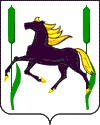 